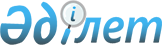 О признании утратившим силу постановления акимата города Алматы от 15 июня 2015 года № 2/354 "Об утверждении Положения о коммунальном государственном учреждении "Управление жилья и жилищной инспекции города Алматы"Постановление акимата города Алматы от 6 декабря 2016 года № 4/571. Зарегистрировано Департаментом юстиции города Алматы 21 декабря 2016 года № 1334      В соответствии с Законом Республики Казахстан от 6 апреля 2016 года "О правовых актах", акимат города Алматы ПОСТАНОВЛЯЕТ:

      1. Признать утратившим силу постановление акимата города Алматы от 15 июня 2015 года № 2/354 "Об утверждении Положения о коммунальном государственном учреждении "Управление жилья и жилищной инспекции города Алматы" (зарегистрировано в Реестре государственной регистрации нормативных правовых актов за № 1179, опубликовано 4 июля 2015 года в газетах "Алматы ақшамы" и "Вечерний Алматы").

      2. Коммунальному государственному учреждению "Управление жилья и жилищной инспекции города Алматы" в установленном законодательством Республики Казахстан порядке обеспечить:

      1) государственную регистрацию настоящего постановления в органах юстиции;

      2) после государственной регистрации настоящего постановления его направление на официальное опубликование в информационно-правовой системе "Әділет", а также в периодических печатных изданиях, распространяемых на территории города Алматы;

      3) размещение настоящего постановления на официальном интернет-ресурсе акимата города Алматы.

      3. Контроль за исполнением настоящего постановления возложить на руководителя аппарата акима города Алматы М. Сембекова.

      4. Настоящее постановление вступает в силу со дня государственной регистрации в органах юстиции и вводится в действие по истечении десяти календарных дней после дня его первого официального опубликования.


					© 2012. РГП на ПХВ «Институт законодательства и правовой информации Республики Казахстан» Министерства юстиции Республики Казахстан
				
      Аким города Алматы

Б. Байбек 
